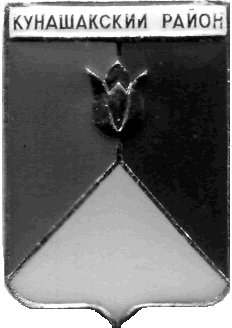 
СОБРАНИЕ ДЕПУТАТОВКУНАШАКСКОГО МУНИЦИПАЛЬНОГО РАЙОНАЧЕЛЯБИНСКОЙ ОБЛАСТИРЕШЕНИЕ8 заседание«27» июня 2024 г.  № 31О согласовании замены  части дотациина выравнивание бюджетной обеспеченностидополнительными нормативами отчисленийот    налога   на  доходы    физических   лицВ соответствии со статьей 138 Бюджетного Кодекса Российской Федерации, Федеральным Законом от 06 октября 2003 года № 131-ФЗ «Об общих принципах организации местного самоуправления в Российской Федерации», Собрание депутатов Кунашакского муниципального районаРЕШАЕТ:       1. Согласовать замену части   дотации    на выравнивание    бюджетной обеспеченности дополнительными нормативами отчислений от налога   на доходы физических лиц на 2025 год и на плановый период 2026 и 2027 годов.         2. Контроль за исполнением данного решения возложить на комиссию по бюджету, налогам и предпринимательству Собрания депутатов Кунашакского муниципального района.ПредседательСобрания депутатов:							       Н.В. Гусева